Modelagem Jurídica: Dispensa de Licitação por ValorMinuta de Nota de Empenho Nota Explicativa: Para cada empenho, será extraído um documento denominado “Nota De Empenho”, que indicará o nome do credor, a especificação e a importância da despesa, bem como a dedução desta do saldo da dotação própria, assinada devidamente pela autoridade competente e pelo emissor. (Artigo 61 da Lei Federal n° 4.320/1964). A Nota de Empenho deverá ser emitida antes da assinatura do contrato. Exemplo de nota de empenho: https://www.ufrgs.br/proplan/wp-content/uploads/2017/10/modelo-NE-proc-pagmto.pdf]ANEXO À NOTA DE EMPENHO – PJCONTRATAÇÃO DE PESSOA JURÍDICA1. Favorecida(o): .............................................. [indicar a razão social da pessoa física ou pessoa jurídica que será contratada]2. CNPJ: ............................. [indicar o CNPJ da contratada]3. Dispensa de Licitação com base no art. 24, inciso II da Lei Federal nº 8.666/1993. 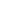 4. Objeto: ....................................... [descrever brevemente o objeto contratado, a saber: fornecimento de determinado produto ou processo inovador ou prestação de determinado serviço inovador] 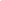 4. Prazo de pagamento: .................(.................) dias, contados a partir da apresentação da nota fiscal pela contratada.5. Prazo de Entrega: ................ (..................) [completar com a quantidade de dias e escrever o número por escrito] dias, contados a partir da emissão de cada Ordem de Fornecimento, por meio ..........................[indicar o endereço (eletrônico ou não) e horário em que o objeto deverá ser entregue à contratante]6. Garantia: R$ ...........(.........) [indicar o valor da garantia contratual prestada e escrevê-lo por extenso] 7. Penalidades: descritas na cláusula 10 do Contrato. 8. É vedada a manutenção, aditamento ou prorrogação dos instrumentos contratuais com pessoa física que venha a contratar empregados que sejam cônjuges, companheiros ou parentes em linha reta, colateral ou por afinidade, até o terceiro grau, inclusive, de ocupantes de cargos de direção e de assessoramento, de membros ou juízes vinculados ao CONTRATANTE (Resolução nº 07/2005, do Conselho Nacional de Justiça).9. Do foro: o Foro para dirimir questões judiciais relacionadas à execução do presente ajuste será o foro da comarca de ...............[indicar o local correspondente ao Foro], com prejuízo de qualquer outro, por mais privilegiado que seja.10. Documentação: juntamente com o Recibo/Fatura, o(a) Contratado(a) deverá apresentar prova de regularidade fiscal por meio de Certidão Conjunta Negativa de Débitos Relativos a Tributos Federais e à Dívida Ativa da União – Receita Federal, Certidão Negativa de Débitos Relativos às Contribuições Previdenciárias e às de Terceiros, Certificado de Regularidade do FGTS – CRF/CEF e Certidão Negativa de Débitos Trabalhistas – CNDT. A referida comprovação poderá ser mediante consulta ao SICAF, para as pessoas inscritas nesse Sistema.11. Legislação aplicável: a presente nota de empenho será regida pela Lei nº 8.666, de 21 de junho de 1993, pelas suas cláusulas e pelos preceitos de direito público.[local], [dia] de [mês] de [ano]______________________________________________________AUTORIDADE RESPONSÁVEL PELA EMISSÃO DE NOTA DE EMPENHO[Indicar nome][Indicar o cargo] ItemDescriçãoUNQuant.Elemento de despesaValor unitárioValor total010203...TOTALTOTALTOTALTOTALTOTALTOTALR$